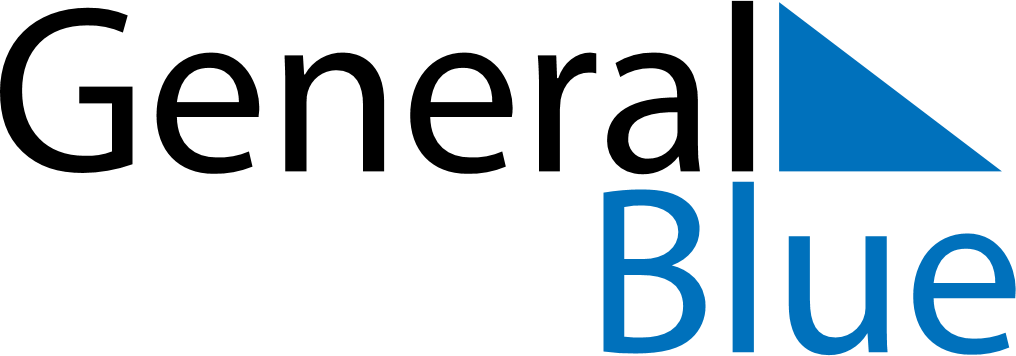 June 2024June 2024June 2024June 2024June 2024June 2024June 2024Umri, Madhya Pradesh, IndiaUmri, Madhya Pradesh, IndiaUmri, Madhya Pradesh, IndiaUmri, Madhya Pradesh, IndiaUmri, Madhya Pradesh, IndiaUmri, Madhya Pradesh, IndiaUmri, Madhya Pradesh, IndiaSundayMondayMondayTuesdayWednesdayThursdayFridaySaturday1Sunrise: 5:21 AMSunset: 7:02 PMDaylight: 13 hours and 41 minutes.23345678Sunrise: 5:21 AMSunset: 7:03 PMDaylight: 13 hours and 42 minutes.Sunrise: 5:20 AMSunset: 7:03 PMDaylight: 13 hours and 42 minutes.Sunrise: 5:20 AMSunset: 7:03 PMDaylight: 13 hours and 42 minutes.Sunrise: 5:20 AMSunset: 7:04 PMDaylight: 13 hours and 43 minutes.Sunrise: 5:20 AMSunset: 7:04 PMDaylight: 13 hours and 44 minutes.Sunrise: 5:20 AMSunset: 7:05 PMDaylight: 13 hours and 44 minutes.Sunrise: 5:20 AMSunset: 7:05 PMDaylight: 13 hours and 45 minutes.Sunrise: 5:20 AMSunset: 7:06 PMDaylight: 13 hours and 45 minutes.910101112131415Sunrise: 5:20 AMSunset: 7:06 PMDaylight: 13 hours and 45 minutes.Sunrise: 5:20 AMSunset: 7:06 PMDaylight: 13 hours and 46 minutes.Sunrise: 5:20 AMSunset: 7:06 PMDaylight: 13 hours and 46 minutes.Sunrise: 5:20 AMSunset: 7:07 PMDaylight: 13 hours and 46 minutes.Sunrise: 5:20 AMSunset: 7:07 PMDaylight: 13 hours and 46 minutes.Sunrise: 5:20 AMSunset: 7:07 PMDaylight: 13 hours and 47 minutes.Sunrise: 5:20 AMSunset: 7:08 PMDaylight: 13 hours and 47 minutes.Sunrise: 5:20 AMSunset: 7:08 PMDaylight: 13 hours and 47 minutes.1617171819202122Sunrise: 5:21 AMSunset: 7:08 PMDaylight: 13 hours and 47 minutes.Sunrise: 5:21 AMSunset: 7:09 PMDaylight: 13 hours and 47 minutes.Sunrise: 5:21 AMSunset: 7:09 PMDaylight: 13 hours and 47 minutes.Sunrise: 5:21 AMSunset: 7:09 PMDaylight: 13 hours and 48 minutes.Sunrise: 5:21 AMSunset: 7:09 PMDaylight: 13 hours and 48 minutes.Sunrise: 5:21 AMSunset: 7:09 PMDaylight: 13 hours and 48 minutes.Sunrise: 5:21 AMSunset: 7:10 PMDaylight: 13 hours and 48 minutes.Sunrise: 5:22 AMSunset: 7:10 PMDaylight: 13 hours and 48 minutes.2324242526272829Sunrise: 5:22 AMSunset: 7:10 PMDaylight: 13 hours and 48 minutes.Sunrise: 5:22 AMSunset: 7:10 PMDaylight: 13 hours and 48 minutes.Sunrise: 5:22 AMSunset: 7:10 PMDaylight: 13 hours and 48 minutes.Sunrise: 5:22 AMSunset: 7:10 PMDaylight: 13 hours and 47 minutes.Sunrise: 5:23 AMSunset: 7:11 PMDaylight: 13 hours and 47 minutes.Sunrise: 5:23 AMSunset: 7:11 PMDaylight: 13 hours and 47 minutes.Sunrise: 5:23 AMSunset: 7:11 PMDaylight: 13 hours and 47 minutes.Sunrise: 5:24 AMSunset: 7:11 PMDaylight: 13 hours and 47 minutes.30Sunrise: 5:24 AMSunset: 7:11 PMDaylight: 13 hours and 46 minutes.